Zarządzenie  Nr   7/2021Dyrektora Szkoły Podstawowej im. Kardynała Stefana Wyszyńskiego w Krawcach z dnia 26.08.2021 r.w sprawie wprowadzenia Aneksu do  Procedur funkcjonowania szkoły w czasie pandemii COVID-19  w  Szkole Podstawowej im. Kardynała Stefana Wyszyńskiego w Krawcach w roku szkolnym 2021/2022Na podstawie art. 30c  ustawy z dnia 14 grudnia 2016 r. Prawo oświatowe (Dz. U. z 2021 r. poz. 1082 ) . ROZPORZĄDZENIA  MINISTRA EDUKACJI I NAUKI  z dnia 17 sierpnia 2021 r. zmieniające rozporządzenie szczegółowych rozwiązań w okresie czasowego ograniczenia funkcjonowania jednostek systemu oświaty w związku z zapobieganiem , przeciwdziałaniem  i zwalczaniem  COVID-19, Wytycznych MEiN, MZ i GIS dla szkół podstawowych   -tryb pełny stacjonarny od 1 września 2021r., zarządzam, co następuje:                                                                                   § 1.Wprowadza się  Aneks nr 1 do Procedury funkcjonowania szkoły w czasie pandemii COVID-19 w  Szkole Podstawowej im. Kardynała Stefana Wyszyńskiego w Krawcach  w roku szkolnym 2021/2022 obowiązujące na terenie Szkoły Podstawowej w Krawcach , stanowiące załącznik do niniejszego zarządzenia.                                                                                   § 2.   Do stosowania procedur, o których mowa w § 1, zobowiązani są wszyscy nauczyciele, rodzice , uczniowie oraz pracownicy administracji i obsługi.                                                                                  § 3. Zarządzenie wchodzi w życie z dniem podpisania.                                                                                                                Dyrektor szkoły                                                                                                               Bożena KobylarzANEKS NR 1.2021/2022 DOWEWNĘTRZNYCH  PROCEDUR FUNKCJONOWANIA  I BEZPIECZEŃSTWA SZKOŁY W CZASIE PANDEMII COVID-19W SZKOLE PODSTAWOWEJ IM. KARDYNAŁA STEFANA WYSZYŃSKIEGOW KRAWCACHPodstawy prawne:Ustawa z dnia 14 grudnia 2016 r. Prawo oświatowe (Dz.U.2021r. poz.1082),Ustawa z dnia 14 marca 1985 r. o Państwowej Inspekcji Sanitarnej (Dz. U.  2019 r. poz. 59),Wytyczne MEiN, MZ i GIS dla  szkół podstawowych –tryb pełny stacjonarny 
od 1 września 2021 r.ROZPORZĄDZENIA  MINISTRA EDUKACJI I NAUKI  z dnia 17 sierpnia 2021 r. zmieniające rozporządzenie szczegółowych rozwiązań w okresie czasowego ograniczenia funkcjonowania jednostek systemu oświaty w związku z zapobieganiem , przeciwdziałaniem  i zwalczaniem  COVID-19Procedura ma na celu: 1.Ustalenie zasad funkcjonowania szkoły i wyznaczenie sposobów postępowania dla zapewnienia bezpieczeństwa i higieny pracy w okresie pandemii COVID -192. Zminimalizowanie ryzyka zakażenia wirusem SARS-CoV-2 wywołującym chorobę COVID-19 wśród dzieci, ich rodziców oraz pracowników szkoły.Do przestrzegania procedury zobowiązani są : Rodzice/prawni opiekunowie oraz osoby upoważnione do odbioru dzieckaUczniowieNauczycielePracownicy niepedagogiczniDyrektor szkoły                           Ogólne zasady dla szkoły;W trosce o bezpieczeństwo uczniów, pracowników szkół i ich najbliższych rekomendowane jest szczepienie jako świadoma decyzja w zakresie ochrony przez zachorowaniem i przenoszeniem COVID-19.W ogólnych wytycznych nie jest możliwe uwzględnienie specyfiki każdej szkoły – małej i dużej, z regionów o zróżnicowanej sytuacji epidemicznej. Szkoły różnią się m.in. zasobami kadrowymi i związaną z tym samodzielnością w realizacji zadań wychowawczych, profilaktycznych oraz z obszaru pomocy psychologiczno-pedagogicznej. Po okresie długotrwałej nauki zdalnej i izolacji uczniów od bezpośrednich kontaktów ze społecznością szkolną działania wychowawcze, profilaktyczne i wspierające kondycję psychiczną uczniów stanowią pilną konieczność. Należy je prowadzić w sposób, który zapewni ich optymalną skuteczność w ochronie zdrowia psychicznego dzieci i młodzieży, przy jednoczesnej dbałości o zachowanie reguł sanitarnych dostosowanych do sytuacji i potrzeb szkoły, do wymagań związanych z charakterem podejmowanych działań w ramach programu wychowawczo-profilaktycznego oraz innych lokalnych uwarunkowań.W obliczu zagrożeń psychicznych, na jakie narażone były i są dzieci i młodzież dbałość o bezpieczeństwo zdrowotne musi być rozsądnie godzona z dbałością 
o zdrowie psychiczne. Należy brać obie te potrzeby pod uwagę i szukać rozwiązań.Pozostawienie w tym względzie decyzyjności i autonomii dyrektorom szkół, którzy najlepiej znają i rozumieją wszystkie uwarunkowania swojej szkoły, da możliwość zastosowania optymalnych, czasem nietypowych rozwiązań. Będą one gwarancją bezpieczeństwa i troską o zdrowie psychiczne uczniów.                                             Organizacja zajęć Do szkoły może uczęszczać uczeń bez objawów infekcji lub choroby zakaźnej oraz gdy nie został nałożony na niego obowiązek kwarantanny lub izolacji domowej. Rekomenduje się, o ile to możliwe, ograniczenie korzystania z transportu publicznego na rzecz pojazdów prywatnych, przemieszczania się pieszo oraz środkami indywidualnymi z zachowaniem zasad bezpieczeństwa (rower, hulajnoga).Uczniowie mogą być przyprowadzani do szkoły i z niej odbierani przez opiekunów bez objawów infekcji lub choroby zakaźnej oraz gdy nie został nałożony na nich obowiązek kwarantanny lub izolacji domowej. W drodze do i ze szkoły opiekunowie z dziećmi oraz uczniowie przestrzegają aktualnych przepisów prawa dotyczących zachowania w przestrzeni publicznej.Przy wejściu do budynku szkoły znajduje się  informacja o obowiązku dezynfekowania rąk oraz instrukcja użycia środka dezynfekującego. Wszyscy mają możliwość  skorzystanie z płynu do dezynfekcji rąk oraz regularnie są napełniane  dozowniki. Rekomenduje się, aby uczniowie po przyjściu do szkoły w pierwszej kolejności myli ręce wodą z mydłem.Opiekunowie odprowadzający dzieci mogą wchodzić do budynku szkoły lub na teren szkoły, zachowując zasady:1 opiekun z dzieckiem/dziećmi,dystans od kolejnego opiekuna z dzieckiem/dziećmi min. 1,5 m,dystans od pracowników szkoły min. 1,5 m, opiekunowie powinni przestrzegać obowiązujących zasad związanych z bezpieczeństwem zdrowotnym obywateli, m.in. stosować środki ochronne w postaci maseczek oraz dezynfekować ręce lub użyć rękawiczek jednorazowych.Rodzice mają obowiązek zaopatrzyć dziecko w maseczki do zastosowania w przestrzeni publicznej (zgodnie z aktualnymi przepisami prawa) oraz w przestrzeni wspólnej szkoły, gdy nie ma możliwości zachowania dystansu.Rekomenduje się stosowanie maseczek w przestrzeni wspólnej przez uczniów szkół ponadpodstawowych. Należy ograniczyć, do niezbędnego minimum, przebywanie w szkole osób z zewnątrz (tylko osoby bez objawów infekcji lub choroby zakaźnej). Są one zobowiązane do zastosowania środków ochronnych (maseczki), zachowania dystansu od innych osób (min. 1,5 m) oraz przebywania w wyznaczonych obszarach szkoły. Dodatkowo zaleca się dezynfekcję rąk lub użycie rękawiczek jednorazowych.Należy zapewnić sposoby szybkiej, skutecznej komunikacji z opiekunami ucznia. Rekomendowany jest kontakt z wykorzystaniem technik komunikacji na odległość.Rekomenduje się posiadanie termometru bezdotykowego (co najmniej 1 termometr dla szkoły) i dezynfekowanie go po użyciu w danej grupie. W przypadku posiadania innych termometrów niż termometr bezdotykowy konieczna jest dezynfekcja po każdym użyciu. Dopuszcza się używanie innych urządzeń do bezdotykowego pomiaru temperatury.Jeżeli pracownik szkoły zaobserwuje u ucznia objawy mogące wskazywać na infekcję dróg oddechowych (w szczególności temperatura powyżej 38°C, kaszel, duszności),należy odizolować ucznia w odrębnym pomieszczeniu lub wyznaczonym miejscu, zapewniając min. 2 m odległości od innych osób, i niezwłocznie powiadomić rodziców/opiekunów o konieczności pilnego odebrania ucznia ze szkoły (rekomendowany własny środek transportu).Należy zapewnić taką organizację pracy i jej koordynację, która umożliwi zachowanie dystansu między osobami przebywającymi na terenie szkoły, szczególnie w miejscach wspólnych, i ograniczy gromadzenie się uczniów na terenie szkoły. W miarę możliwości, sale i węzły sanitarne powinny być wyznaczone dla poszczególnych klas w sposób umożliwiający zachowanie zasady dystansu społecznego.W miarę możliwości  ustalono indywidualny harmonogram dnia  dla danej klasy, uwzględniający  m.in.:godziny przychodzenia i wychodzenia ze szkoły,korzystanie z przerw (nie rzadziej niż co 45 min),zajęcia na boisku.GODZINY PRZYCHODZENIA DO SZKOŁY    1.  Wejście obok sali gimnastycznej Godz. 7.50    KL.  I+  O , KL. VI + V                                                             2. Wejście główne do szkoły Godz.  7.30  Oddział przedszkolny        Godz. 7.45    KL. II+ III oraz KL. VIII, VII, IV      Uczniowie korzystają w szatni z co drugiego wieszaka, po wyjściu z szatni udają się bezpośrednio na piętro gdzie uczą się ;  kl. VIII, VII, IV  oraz unikają częstej zmiany pomieszczeń, w których odbywają się zajęcia, wyjątek lekcje z biologii, chemii, fizyki i geografii ,informatyki, wychowania fizycznego.Uczniowie przychodzą do szkoły na wyznaczone godziny, aby ograniczyć większe skupiska uczniów w szatni. Rodzice zobowiązani są do podania aktualnych danych kontaktowych za pomocą, których dyrektor lub pracownik do tego wyznaczony będzie mógł szybko i skutecznie skontaktować się z nimi w sytuacji wykazywania przez ucznia objawów zakażenia. Rodzice są zobowiązani do odbierania telefonów oraz maili ze szkoły umożliwiając dyrektorowi  i pracownikom szkoły szybką ścieżkę komunikacji, zgodnie z wytycznymi dla szkoły. W miarę możliwości jedna grupa uczniów (klasa) przebywa w wyznaczonej i stałej sali, a do grupy przyporządkowani są ci sami nauczyciele, którzy nie prowadzą zajęć stacjonarnych w innych klasach.Sala 17 - przyrodnicza kl. 7 , oraz lekcje łączone ; 6+ 7 , Sala 20 -matematyczna kl.4 oraz lekcje łączone ; 4+5 Kl. 5 i Kl.6 lekcje odbywają się oddzielne na parterze ; tj; kl.6 - biblioteka / zamiennie stołówka szkolna/kl.5 - sala obok oddziału przedszkolnego Sala 21 - polonistyczna kl.8 Sala 19 –informatykaW salach lekcyjnych, w których zajęcia prowadzą różni nauczyciele, rekomenduje się:zachowanie odległości między stolikiem nauczyciela a ławkami uczniów, co najmniej 1,5 m, chyba, że pomiędzy stolikiem nauczyciela a ławkami uczniów znajduje się przegroda o wysokości co najmniej 1 m, licząc od powierzchni stolika,pozostawienie wolnej ławki w bezpośrednim sąsiedztwie stolika nauczyciela,przed rozpoczęciem zajęć zdezynfekowanie powierzchni dotykowej biurka nauczyciela,w miarę możliwości ograniczenie przemieszczania się nauczyciela pomiędzy ławkami uczniów,w miarę potrzeby zapewnienie nauczycielowi maseczek, rękawiczek jednorazowych lub środków do dezynfekcji rąk przez pracodawcę.Bezwzględnie obowiązują ogólne zasady higieny: częste mycie rąk (po przyjściu do szkoły należy bezzwłocznie umyć ręce), ochrona podczas kichania i kaszlu oraz unikanie dotykania oczu, nosa i ust.Przedmioty i sprzęty znajdujące się w sali, których nie można skutecznie umyć, uprać lub dezynfekować, należy usunąć lub uniemożliwić do nich dostęp.Uczeń posiada własne przybory i podręczniki, które w czasie zajęć mogą znajdować się na stoliku szkolnym ucznia, w tornistrze lub we własnej szafce, jeżeli szkoła posiada szafki. Uczniowie nie mogą wymieniać się przyborami szkolnymi między sobą. Przybory i podręczniki można zostawiać w szkole, kiedy uczeń wraca do domu.Infrastruktura szkoły, sprzęt i przybory sportowe muszą być regularnie czyszczone z użyciem wody z detergentem lub innych środków dezynfekujących. W sali gimnastycznej podłoga powinna być myta przy użyciu wody z detergentem lub zdezynfekowana po każdym dniu zajęć, a używany sprzęt sportowy – po każdym jego użyciu przez daną klasę. Należy wietrzyć sale, części wspólne (korytarze)co najmniej raz na godzinę, w czasie zajęć i podczas przerwy, a także w dni wolne od zajęć.Zaleca się korzystanie przez uczniów z boiska szkolnego oraz pobyt na świeżym powietrzu na terenie szkoły.Rekomenduje się organizację wyjść w miejsca otwarte, np. park, las, tereny zielone, z zachowaniem dystansu od osób trzecich oraz zasad obowiązujących w przestrzeni publicznej. Należy unikać wyjść grupowych i wycieczek do zamkniętych przestrzeni z infrastrukturą, która uniemożliwia zachowanie dystansu społecznego. Podczas realizacji zajęć, w tym zajęć wychowania fizycznego i sportowych, w których nie można zachować dystansu, należy zrezygnować z ćwiczeń i gier kontaktowych.Uczeń nie powinien zabierać ze sobą do szkoły niepotrzebnych przedmiotów. Ograniczenie to nie dotyczy dzieci ze specjalnymi potrzebami edukacyjnymi, w szczególności z niepełnosprawnościami. W takich przypadkach należy dopilnować, aby dzieci nie udostępniały swoich zabawek innym, natomiast opiekunowie dziecka powinni zadbać o regularne czyszczenie (pranie lub dezynfekcję) zabawki, rzeczy.Podczas ustalania bezpiecznych zasad korzystania z szatni, zostały  przystosowane inne pomieszczenia na szatnię –korytarz lub wprowadzić różne godziny przychodzenia uczniów do szkoły zgodnie z harmonogramem/planem dnia (lub tygodnia), aby uniknąć kontaktu dzieci z różnych klas.Zajęcia świetlicowe odbywają się w świetlicy szkolnej, w miarę możliwości w grupach uczniów z danej klasy oraz w razie potrzeby w innych salach dydaktycznych, które nie są wykorzystywane do bieżącej nauki .Do regulaminu korzystania z zajęć świetlicowych należy wprowadzić zapisy dotyczące zachowania bezpieczeństwa w czasie epidemii. Zaleca się w pierwszej kolejności regularne mycie rąk wodą z mydłem, ewentualnie dezynfekcję rąk. Świetlice należy wietrzyć (nie rzadziej niż co godzinę w trakcie przebywania dzieci w świetlicy), w tym w szczególności przed przyjęciem dzieci oraz po przeprowadzeniu prac porządkowych – czyszczenie przy użyciu wody z detergentem lub dezynfekcji.  Pracownicy administracji oraz obsługi sprzątającej powinni ograniczyć do minimum kontakty z uczniami oraz nauczycielami. W przestrzeni wspólnej rekomenduje się stosowanie maseczki (najlepiej chirurgicznej). Należy ustalić i upowszechnić zasady realizacji zajęć pozalekcyjnych organizowanych w szkole. Nie powinny odbywać się one w trakcie zajęć obowiązkowych szkoły, a po ich zakończeniu. Rekomenduje się organizację zajęć pozalekcyjnych w małych grupach lub w oddziałach klasowych, z zachowaniem ograniczeń, zakazów i nakazów przeciwepidemicznych. Przed rozpoczęciem i po zakończeniu tych zajęć – mycie i dezynfekcja powierzchni dotykowych oraz dokładne wietrzenie sal.Należy ustalić i upowszechnić zasady korzystania z biblioteki szkolnej oraz godziny jej pracy, uwzględniając konieczny okres 2 dni kwarantanny dla książek i innych materiałów przechowywanych w bibliotekach.Należy we współpracy z higienistką szkolną ustalić i upowszechnić zasady korzystania z gabinetu profilaktyki zdrowotnej oraz godziny jego pracy, uwzględniając wymagania określone w przepisach prawa oraz aktualnych wytycznych m.in. Ministerstwa Zdrowia i Narodowego Funduszu Zdrowia.Bezpiecznie formy i zalecenia higieniczno-sanitarne udostępniania dzieciom wody wodociągowej zostały wskazane na stronie internetowej GIS https://www.gov.pl/web/gis/fontanny-z-woda-do-picia-dystrybutory-wody-zrodelka--udostepnianie-wody-do-spozycia-w-placowkach-oswiatyDyrektor szkoły ma obowiązek aktualizacji i  upowszechnienia wewnętrznego regulaminu lub procedur funkcjonowania szkoły w czasie epidemii, z uwzględnieniem:specyfiki placówki, w tym realizacji zajęć pozalekcyjnych, konsultacji i zajęć w formie zdalnej,zaleceń wskazanych w przedmiotowych wytycznych,aktualnych przepisów prawa.Dyrektor szkoły wprowadzi dodatkowe środki ostrożności dotyczące funkcjonowania w szkole dzieci z chorobami przewlekłymi, w porozumieniu z ich rodzicami/opiekunami prawnymi, np.:- obowiązek zachowania dystansu podczas zajęć lekcyjnych, w świetlicy,- w przypadku braku możliwości zachowania dystansu w miejscach wspólnie użytkowanych, tj. podczas zajęć lekcyjnych, w świetlicy, na korytarzach, w szatni – obowiązek osłony ust i nosa maseczką.                    Higiena, czyszczenie i dezynfekcja pomieszczeń 
                                              i powierzchniPrzy wejściu głównym należy umieścić numer do kontaktu z inspekcją sanitarną w sprawie koronawirusa +48 22 25 00 115 oraz numery alarmowe 999, 112. Należy dopilnować, aby wszystkie osoby trzecie, w tym rodzice uczniów, które wchodzą do szkoły, dezynfekowały dłonie lub zakładały rękawiczki ochronne, miały zakryte usta i nos maseczką oraz nie przekraczały obowiązujących stref przebywania. Należy zapewnić regularne napełnianie dozowników z płynem do dezynfekcji.Należy regularnie myć ręce wodą z mydłem oraz dopilnować, aby robili to uczniowie, w pierwszej kolejności po przyjściu do szkoły oraz szczególnie przed jedzeniem, po powrocie ze świeżego powietrza i po skorzystaniu z toalety. Należy zapewnić regularne napełnianie dozowników z mydłem.Należy monitorować codzienne prace porządkowe, ze szczególnym uwzględnieniem utrzymywania w czystości sal zajęć, pomieszczeń sanitarnohigienicznych, ciągów komunikacyjnych, dezynfekcji powierzchni dotykowych– poręczy, klamek i powierzchni płaskich, w tym blatów w salach i w pomieszczeniach spożywania posiłków, klawiatur, włączników.Należy monitorować codzienne wietrzenie sal i korytarzy, ze szczególnym uwzględnieniem zapewnienia bezpieczeństwa uczniom w czasie, gdy okna są otwarte.Przeprowadzając dezynfekcję, należy ściśle przestrzegać zaleceń producenta znajdujących się na opakowaniu środka do dezynfekcji. Ważne jest ścisłe przestrzeganie czasu niezbędnego do wywietrzenia dezynfekowanych pomieszczeń i przedmiotów, tak aby uczniowie nie byli narażeni na wdychanie oparów środków służących do dezynfekcji.W pomieszczeniach sanitarno higienicznych wywieszono plakaty z zasadami prawidłowego mycia rąk, a przy dozownikach z płynem do dezynfekcji rąk –instrukcje dezynfekcji.Należy na bieżąco dbać o czystość urządzeń sanitarnohigienicznych, w tym ich czyszczenie z użyciem detergentu lub dezynfekcję.Jeżeli na terenie szkoły uczniowie i pracownicy używają masek lub rękawic jednorazowych, należy zapewnić miejsca/pojemniki do ich wyrzucania. Zalecenia w tym zakresie zostały wskazane na stronie internetowej GIS:https://gis.gov.pl/zdrowie/koronawirus-zdrowie/informacje-i-zalecenia-pl/wytyczne-ws-postepowania-z-odpadami-w-czasie-wystepowania-zakazen-koronawirusem-sars-cov-2/Sale lekcyjne należy wietrzyć nie rzadziej niż co godzinę w trakcie przebywania dzieci w sali, w tym również przed rozpoczęciem zajęć.Jeżeli z pomieszczeń szkoły korzysta podmiot zewnętrzny, należy zobowiązać go do przeprowadzenia dezynfekcji pomieszczeń, użytych przyrządów i sprzętów należących do szkoły, jak również do wietrzenia tych pomieszczeń.                                                GastronomiaPrzy organizacji żywienia w szkole i  braku innych możliwości organizacyjnych np.; stołówki -dopuszcza się spożywanie posiłków przez dzieci w salach lekcyjnych, z zachowaniem zasad bezpiecznego i higienicznego spożycia posiłku.Dzieci mogą spożywać posiłki i napoje przyniesione z domu. Posiłki mogą być przynoszone w pojemnikach prywatnych i w nich spożywane.Nie należy organizować poczęstunków oraz wspólnej degustacji potraw.Postępowanie w przypadku podejrzenia zakażenia u pracowników Wszyscy pracownicy powinni zostali  poinstruowani o zasadach wynikających z Wytycznych oraz wprowadzonych w szkole szczegółowych rozwiązań.Do pracy w szkole mogą przychodzić jedynie osoby bez objawów infekcji lub choroby zakaźnej oraz gdy nie mają nałożonego obowiązku kwarantanny lub izolacji domowej. W miarę możliwości podczas organizowania pracy pracownikom powyżej 60. roku życia lub z istotnymi problemami zdrowotnymi, które zaliczają osobę do grupy tzw. podwyższonego ryzyka, należy zastosować rozwiązania minimalizujące ryzyko zakażenia (np. nieangażowanie w dyżury podczas przerw międzylekcyjnych,a w przypadku pracowników administracji w miarę możliwości praca zdalna).Należy wyznaczyć i przygotować (m.in. wyposażenie w środki ochrony i płyn dezynfekujący) pomieszczenie lub wydzielić miejsce, w którym będzie można odizolować osobę w przypadku zaobserwowania objawów infekcji dróg oddechowych.Pracownicy szkoły powinni zostać poinstruowani, że w przypadku wystąpienia objawów infekcji lub choroby zakaźnej powinni pozostać w domu i skontaktować się z lekarzem podstawowej opieki zdrowotnej, aby uzyskać poradę medyczną, z której będą wynikały dalsze czynności dla pracownika (oraz powiadomić pracodawcę o nieobecności).W razie pogarszania się stanu zdrowia należy zadzwonić pod nr 999 lub 112.W przypadku wystąpienia u pracownika będącego na stanowisku pracy niepokojących objawów infekcji dróg oddechowych dyrektor szkoły w trybie natychmiastowym odsuwa go od wykonywanych czynności, kieruje do domu i informuje o konieczności pozostania w domu oraz kontaktu z lekarzem podstawowej opieki zdrowotnej (uzyskanie porady medycznej, z której będą wynikały dalsze czynności dla pracownika). W razie nagłego pogarszania się stanu zdrowia należy zadzwonić pod nr 999 lub 112.W przypadku pracowników z potwierdzonym zakażeniem wirusem SARS-CoV-2, którzy mieli kontakt z innymi osobami w szkole, dyrektor powinien skontaktować się telefonicznie ze stacją sanitarno-epidemiologiczną.Należy bezwzględnie zastosować się do zaleceń państwowego powiatowego inspektora sanitarnego w zakresie dodatkowych działań i procedur związanych z zaistniałym przypadkiem.Zaleca się ustalenie miejsca, w którym przebywała osoba z niepokojącymi objawami sugerującymi zakażenie koronawirusem, oraz przeprowadzenie dodatkowego sprzątania zgodnie z procedurami zakładowymi, a także zdezynfekowanie powierzchni dotykowych (klamki, poręcze, uchwyty itp.).W przypadku potwierdzonego zakażenia SARS-CoV-2 na terenie szkoły należy stosować się do zaleceń państwowego powiatowego inspektora sanitarnego*.* Ustalenie listy osób przebywających w tym samym czasie w części/częściach szkoły, w których przebywała osoba podejrzana o zakażenie, i zalecenie stosowania się do wytycznych Głównego Inspektora Sanitarnego dostępnych na stronie www.gov.pl/koronawirus oraz www.gis.gov.pl odnoszących się do osób, które miały kontakt z zakażonym.Zaleca się bieżące śledzenie informacji Głównego Inspektora Sanitarnego i Ministra Zdrowia dostępnych na stronach www.gov.pl/koronawirus oraz www.gis.gov.pl, a także obowiązujących przepisów prawa.Załączniki – instrukcjemycia rąk https://www.gov.pl/web/gis/jak-skutecznie-dezynfekowac-recedezynfekcji rąkhttps://gis.gov.pl/aktualnosci/jak-skutecznie-dezynfekowac-rece/prawidłowego zdejmowania maseczkihttps://gis.gov.pl/aktualnosci/jak-prawidlowo-nalozyc-i-zdjac-maseczke/prawidłowego zdejmowania rękawiczekhttps://gis.gov.pl/aktualnosci/koronawirus-jak-prawidlowo-nalozyc-i-zdjac-rekawice/wykaz produktów biobójczychhttp://bip.urpl.gov.pl/pl/biuletyny-i-wykazy/produkty-biob%C3%B3jczezalecenia w zakresie systemów wentylacyjno-klimatyzacyjnychhttps://www.gov.pl/attachment/f08fa60b-ccd2-4666-b688-616c1f836876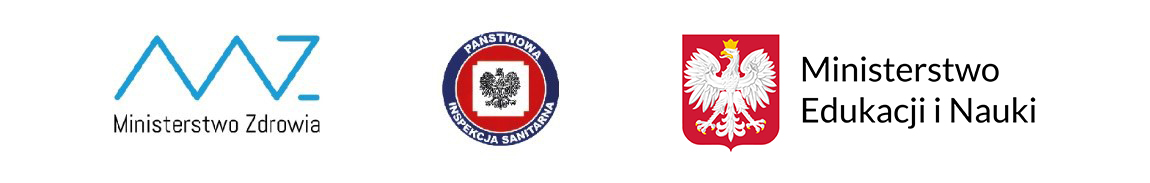 Oświadczenie rodziców/prawnych opiekunówOświadczam, że zapoznałem się z procedurami bezpieczeństwa podjętymi w placówce i zobowiązuje się do ich przestrzegania w szczególności na temat przyprowadzania dziecka zdrowego przez osoby zdrowe
Aktualne numery telefonu:matki ………….………………………………….……… ojca ……………………………………..…………………………………………………………………….
Data i podpis rodzicaZgoda rodzica na wykonanie pomiaru temperatury ciała dzieckaWyrażam zgodę na wykonanie pomiaru temperatury ciała mojego dziecka 

…………………………………………………………………………………………………………………………………………….………………W sytuacji, gdy będzie wykazywać niepokojące objawy. Wyrażam zgodę dobrowolnie w celu zapewnienia bezpiecznego pobytu mojego dziecka oraz bezpieczeństwa innych dzieci i kadry placówki.Administratorem zebranych danych jest........................................Kontakt do inspektora ochrony danych ........................................ Podstawą jest zgoda, która może zostać wycofana w dowolnym momencie bez wpływu na zgodność z prawem przetwarzania przed jej wycofaniem, w sytuacji podwyższonej temperatury podstawą jest ochrona żywotnych interesów osób przebywających w placówce. Dane na temat czasu uczęszczania do świetlicy oraz dane kontaktowe przetwarzane są na podstawie zadania realizowanego w interesie publicznym jakim jest zapewnienie pracy świetlicy szkolnej oraz zapewnienie szybkiego kontaktu z rodzicami ucznia. Administrator może przetwarzać dane również w celu dochodzenia lub ochrony roszczeń.  Dane zostaną usunięte po zakończeniu roku szkolnego lub po wycofaniu zgody, jeżeli nie wystąpi inna podstawa prawna przetwarzania. Mają Państwo prawo dostępu do danych, sprostowania, ograniczenia, usunięcia, a także prawo wniesienia skargo do Prezesa Urzędu Ochrony Danych Osobowych. Dane nie będą udostępniane innym podmiotom, chyba, że Administrator zostanie do tego prawnie zobowiązany. Dane nie będą podlegały profilowaniu ani nie będą przekazywane do państw i organizacji trzecich. Podanie danych jest dobrowolne, ale ich nie podanie uniemożliwi bezpieczne warunki pracy przedszkola.…………………………………………………………………………………………
Data i podpis rodzica / opiekuna P R O C E D U R ADotyczy jednostki:  W  SZKOLE PODSTAWOWEJ IM.KARDYNAŁA STEFANA                                                              WYSZYŃSKIEGO   W KRAWCACH	Wersja dokumentu:		…………………………………………………………………….……………………Zatwierdził:			data: ………….…………… podpis ……………………………………….………..Rejestr zmian:ANEKS NR 1.2021/2022 DOWEWNĘTRZNYCH  PROCEDUR FUNKCJONOWANIA  I BEZPIECZEŃSTWA SZKOŁY W CZASIE PANDEMII COVID-19W SZKOLE PODSTAWOWEJ IM. KARDYNAŁA STEFANA WYSZYŃSKIEGOW KRAWCACHPodstawy prawne:Ustawa z dnia 14 grudnia 2016 r. Prawo oświatowe (Dz.U.2021r. poz.1082),Ustawa z dnia 14 marca 1985 r. o Państwowej Inspekcji Sanitarnej (Dz. U.  2019 r. poz. 59),Wytyczne MEiN, MZ i GIS dla  szkół podstawowych –tryb pełny stacjonarny 
od 1 września 2021 r.ROZPORZĄDZENIA  MINISTRA EDUKACJI I NAUKI  z dnia 17 sierpnia 2021 r. zmieniające rozporządzenie szczegółowych rozwiązań w okresie czasowego ograniczenia funkcjonowania jednostek systemu oświaty w związku z zapobieganiem , przeciwdziałaniem  i zwalczaniem  COVID-19Szkolenie „ Ochrona danych podczas nauki zdalnej ,wyzwania przed szkołami w czasie pandemii, a także dobre praktyki ( zdalnej ) edukacji na rok szkolny 2021/2022 i zobowiązuję się do ich przestrzeganiaProszę o podpis o zapoznaniu się z w/w dokumentami ……………………………………………………………………………………………………………………………………………………………………………………………………………………………………………………………………………………………………………………………………………………………………………………………………………………………………………………………………………………………………………………………………………………………………………………………………………………………………………………………………………………………………………………………………………………………………………………………………………………………………………………………………………………………………………………………………………………………………………………………………………………………………………………………………………………………………………………………….+ Szczepienierekomendowane dla pracowników szkół oraz uczniów w określonych grupach wiekowych.Dezynfekcjaprzed i po zajęciach mycie powierzchni detergentem lub dezynfekcja środkiem dezynfekującym.Dystansminimalna odległość pomiędzy osobami: 1,5 m.Higienaczęste mycie rąk (lub dezynfekcja rąk), ochrona podczas kichania i kaszlu, unikanie dotykania oczu, nosa i ust.Maseczkaw przestrzeniach wspólnych, gdy nie można zachować dystansu.Wietrzenieprzed, po i w trakcie zajęć oraz przerw, a także w dni wolne od zajęć.WersjaDataOpracowałZatwierdziłOpis aktualizacjiZmiana na podstawie wytycznych od 01.09.2021